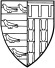 Pembroke College · CambridgeParmee Prize for Entrepreneurship and Enterprise 2022You are welcome to add an additional, longer, description of your project on a separate sheet if you feel this will help the judges. Please email it to corporate@pem.cam.ac.uk.The date for the final competition is 9 March 2022 and will be followed by dinner – candidates will be expected to attend both parts.Please return this form by email to corporate@pem.cam.ac.uk by Monday 24 January 2022.Full name:   Subject:Supervisor:	Tutor:Venture name:  Team member(s) including College(s):Summary of Idea (max 150 words):Proposed market for your project (max 500 words):Your plans for the money (max 300 words):